МУНИЦИПАЛЬНОЕ АВТОНОМНОЕ УЧРЕЖДЕНИЕ ДОПОЛНИТЕЛЬНОГО ОБРАЗОВАНИЯ «ЦЕНТР ДЕТСКОГО ТВОРЧЕСТВА «РИТМ»УТВЕРЖДАЮДиректор Центра детского творчества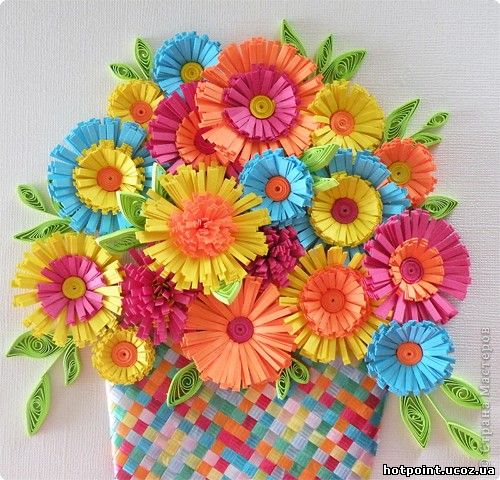 Дополнительная общеразвивающая программа«КАЛЕЙДОСКОП»художественной направленностив лагере с дневным пребыванием детей младшего школьного возрастапедагог дополнительного образованияУтверждена на педагогическом советеИзменения и дополнения к программе утверждены на педагогическом  совете г. Пермь2017ПОЯСНИТЕЛЬНАЯ ЗАПИСКАЛето – прекрасная пора. Дни, проведенные на свежем воздухе, дают ребятам заряд бодрости и энергии, творческого подъема и хорошего настроения. Летние каникулы составляют значительную часть свободного времени детей. Этот период как нельзя более благоприятен для развития их творческого потенциала, совершенствования личностных возможностей, приобщения к ценностям культуры, вхождения в систему социальных связей, воплощения собственных планов, удовлетворения индивидуальных интересов в личностно значимых сферах деятельности.    Лагерь – это хорошая возможность для детей интересно отдохнуть, оздоровить и закалить свой организм. Участие в занятиях, простых туристских соревнованиях, походе дает возможность ребенку проявить свои способности и помочь при этом своим друзьям. Здесь и самоутверждение, и определение своей жизненной позиции.    Летний лагерь сегодня – это не только социальная защита, это еще и площадка для творческого развития, обогащения духовного мира и интеллекта ребенка, что создает условия для социализации молодого человека.     Детские лагеря являются частью социальной среды, в которой дети реализуют свои возможности, удовлетворяют потребности в индивидуальной, физической и социальной сфере. Летний лагерь является, с одной стороны, формой организации свободного времени детей разного возраста, пола и уровня развития, с другой – пространством для оздоровления, развития художественного, технического, социального творчества.    Психологи утверждают, что практически все дети обладают творческим потенциалом, который эффективно развивается при систематических занятиях. И в дальнейшем, приобретенные в течении лагерной смены творческие способности, навыки и умения дети эффективно перенесут на учебные предметы в школе, в повседневную жизнь, достигая значительно больших успехов, чем их менее творчески развитые сверстники.            Цель программы: создание условий для успешной социализации ребёнка во временном детском коллективе, посредством формирования воспитывающего пространства в рамках игрового сюжета смены. Задачи: Организовать систему мер, направленных на позитивную социализацию детей, формирование социальных компетенций: индивидуально-личностных, социально-коммуникативных и культурно- нравственных;Создать единое воспитательное пространство, содействующее укреплению и развитию физического и психического здоровья участников смены;Содействовать развитию лидерского потенциала, навыков и умений, организовать на смене систему жизнедеятельности, направленную на получение участинками смены положительного социального опыта;Расширять знания у участников смены в каждом аспекте, заданной тематики;Обеспечить социальную активность детей, участие их в разработке и реализации мероприятий в рамках смены.Ожидаемые результаты  При успешной реализации поставленных целей и задач результаты смены будут следующими:Удовлетворение потребности в полном отдыхеРеализация интересов детей, их обогащение и пробуждение новых интересовРеализация склонностей и способностей детей в разнообразных сферах деятельностиПриобретение детьми новых и развитие ранее приобретенных знаний, умений и навыков в различных областях деятельности ( творческой. Интеллектуально- познавательной, спортивной)Формирование у детей способности к самоопределениюРазвитие навыков общения участника смены со сверстниками и со взрослыми людьмиПриобретение детьми знаний, навыков и умений организаторской работыФормирование у детей активной социально- значимой позиции по отношению к окружающему миру и самому себе.Методика отслеживания результатовДля контроля над выполнением поставленных задач используются следующие методы отслеживания результатов:наблюдение за детьми в процессе работы;коллективные творческие работы;беседы с детьми.Принципы реализации программы Концепция воспитательной работы лагеря опирается на следующие принципы :Принцип гуманизма – гуманное отношение к каждому ребенку, как к личности, способной выразить свои идеи, чувства, мысли и предложения, учитывая возрастные особенности, индивидуальные потребности;Принцип демократизма – создание условий добровольности и предоставление ребенку возможности выбора формы летнего отдыха и занятости, исходя из его личных потребностей и интересов, в соответствии с собственными желаниями; Принцип деятельности – новое знание вводится не в готовом виде, а через открытие его детьми;Принцип доверия, успеха и поддержки – доверие, основанное на сотрудничестве, сотворчестве, на уважении, искренности, помощи, содействии и поддержки каждого ребенка;Принцип индивидуальности – возможность проявления каждым ребенком свои индивидуальные физические, художественные и творческие способности;Принцип креативности –приобретение детьми собственного опыта творческой деятельности, осуществление чего-то нового в отношениях, в обучении и в самопознании;Принцип психологической комфортности – создание условий, обеспечивающих снятие всех стрессообразующих факторов.  Изложенные выше принципы не только обеспечивают формирование у детей познавательных интересов, творческого мышления, но и способствуют сохранению и поддержки их здоровья.Содержание программы    Смена «Калейдоскоп» построена в форме сюжетно-ролевой игры в мир культуры. С первых дней пребывания в лагере ребенок водится в игру, модель которой поддерживается на протяжении всей смены.     Каждый день жители города Искусств узнавали новые улицы. Внезапно налетел на город ураган и снес все здания и постройки города. Но не отчаялись жители города Искуств и принялись восстанавливать разрушенный город.    Отряды придумывают себе названия и девизы. Команды живут по своему уставу, законам, имеет песню, речевку, атрибуты, флаг, отличительный знак, эмблемы.    Основная идея организаторов – предоставление максимум возможностей участникам смены для проявления себя в различных видах деятельности. Каждый день в смене несет свою образовательную и культурно- массовую программу, направленную на реализацию творческого потенциала в сфере материальной и духовной деятельности.    Ежедневно в рамках смены будут проходить развлекательные, конкурсные, спортивные мероприятия, коллективно – творческие дела, по результатам которых команды- победители и призеры будут награждаться. Результаты будут учтены в общей таблице. Команда, которая соберет в течении смены наибольшее количество призовых мест, станет победителем в командном зачете.Не маловажным моментом в реализации программы смены является эмоционально- нравственная атмосфера лагеря. В условиях эмоционально- нравственной атмосферы предполагается создание положительного эмоционального настроя детей и взрослых на жизнедеятельность в лагере, основанного на сотворчестве детей и взрослых, коллективной творческой деятельности, мажорного настроения, доброго тона, настроя и ответственности.     Воспитательная система лагеря определяет ряд моментов, благодаря которым создается эмоционально-нравственная атмосфера:Законы лагеря,  которые регулируют взаимоотношения, помогают в решении конфликтных ситуаций, воспитывают у детей чувство ответственности: закон 0:0, закон безопасности, закон территории, закон доброго отношения друг к другу, закон поднятой руки. Кроме этого, каждый отряд определяет законы своей отрядной жизни.Музыка и песня, которые обладают удивительной особенностью настраивать людей на один лад, создавать нужный фон в любой деятельности. На смене предполагается уделить большое внимание музыкальному оформлению дел.Игра. Ей свойственно хорошее настроение. Чем больше игр и игровых элементов используется в лагере, тем более эмоциональной будет атмосфера. Большие воспитательные возможности игры можно рассматривать как средство создания эмоционально- нравственной атмосферы лагеря с нескольких сторон:как игровую модель смены;как игровые модели организации конкретных дел;как метод работы, использующийся для решения задач воспитания:как элемент, пронизывающий всю жизнедеятельность лагеря ( введение элементов игры в дела самой разной направленности, в режимные моменты жизни и т.д.);как игровые условности – значки, эмблемы, знаки внешнего приветствия, символические жесты, жесты привлечения внимания, звуковые приветствия, «кричалки».Художественно-эстетическая направленностьжизнедеятельности, предполагающая оформление пространства лагеря художественными средствами по законам красоты: художественно-эстетическое оформление общелагерных и отрядных дел; художественно-эстетическое оформление лагеря и отрядных мест.Система соуправления  Одним из важнейших средств и методов организации воспитательного пространства является создание структуры органов детского соуправления. Сущность детского соуправления заключается в сотрудничестве детей, отдыхающих на смене, и педагогического коллектива. Система детского соуправления позволяет повысить роль ребенка в реализации программы. Примеряя роль руководителя, ребята развивают чувство ответственности, справедливости, самокритичности. Система соуправления основана на двух уровнях: отряд и лагерь, которые тесно связаны друг с другом.Цель – обучение детей умениями и навыкам организаторской деятельности, самоорганизации, формирования ответственности за себя и других.Основные принципы работы соуправления:Открытость и доступность ( соуправление открыто для всех членов отрядов);Добровольность и творчество ( отрядам предоставляется свободный выбор содержания деятельности, форм работы для достижения личных и коллективных целей);Сотрудничество ( все строят взаимоотношения на основе сотрудничества и партнерства)Непрерывность и перспективность ( все органы соуправления действуют на протяжении всей смены и обладают действительными полномочиями)Система стимулирования    В лагере существует общепринятая система поощрения и стимулирования – эо устная похвала, выражение заинтересованности, одобрения; «персональное» спасибо.     Каждый отряд ежедневно может получать награды за активное участие в жизни лагеря. Каждый ребенок в последний день смены получает подарок – сюрприз и благодарственное письмо в одной из номинаций:«Шик-блеск» (чистота лагеря и уборка территории);«Творчество» (активное участие в творческих выступлениях;«Спорт» (результаты спортивных мероприятий;«Дружба» (сплоченность, взаимоуважение и внимание друг к другу, забота, поддержка, позитивный настрой);Так же каждый день в форме голосования будет выявляться «Герой дня» по итогам прошедшего дня.II. Реализация механизма смены:III. Режим днялетнего лагеря  с дневным пребыванием детей 08.30 – приём детей в лагерь 08.45 – зарядка 09.00 – завтрак 09.40 – информационный сбор 09.45 – отрядные дела, посещение бассейна, выезды в отдалённые  микрорайоны 13.00 – обед 12.45 – общелагерные дела, культурно-массовые и спортивные мероприятия 14.00 – линейка 14.15 – отрядные огоньки, рефлексия 14.30 – уход детей домой1 день1 деньДень знакомстваОткрытие лагеряДК Калинина 11:00Знакомство временного детского коллективаСоздание оптимальных условий для адаптации ребенка к взаимодействию в новом микросоциуме и положительного настроя на сменуВведение в игровой сюжет и включение каждого участника в процесс реализации программы смены;Знакомство с коллективом, территорией, законами лагеряПроведение проекта «Экологическая тропа»Начало конкурса на лучший «Отрядный уголок»2 день2 деньКинотеатр «Премьер»Кино «Клад» 10:30Организация работы ИЛБ (института личной безопасности), направленного на поддержание условий для обеспечения безопасности жизнедеятельности детей;Проведение «Веревочного курса», направленного на выявление социальных ролей и постановки контрольных точек; на создание ситуации успеха каждого ребенка в течении смены;3 день3 деньК-р «Кристалл»Боулинг 11:00«Поезд Безопасности», данное мероприятие решает следующие задачи: 1. Вспомнить и поговорить с детьми о соблюдении правил личной безопасности, правил поведения в общественных местах, ПДД 2. Освоить некоторые практические приемы в обеспечении пожарной безопасности;Акция «Эко-БУМ»- целью которой является формирование экологического воспитания подрастающего поколения;4 день4 деньДень здоровьяБассейн «БМ» 10:45Игра «12 записок», целью которой является привлечь внимание к лагерной библиотеке и массовому чтению; создать условия для развития наглядно-образного, словесно- логического мышления, внимания, памяти и обогащения словарного запаса ребятЗавершение конкурса на лучший «отрядный уголок», подведение итогов5 день5 деньИгровая прграмма«Ровестник» 10:00Фото-забег – целью, которого является популяризация фотографии, и организация активного отдыха в детской среде;Показ мод «Торжественный наряд литературного героя» - стимулирование у детей развития фантазии, воображения и популяризации литературных героев;6 день6 деньК-р «Премьер»Кино «Опасные каникулы» 10:30Комбинированная эстафета «Читательский рекорд», направленная на развитие интеллектуальных способностей участников смены;Интерактивная игра по авторам и их произведениям - мероприятие, направленное на развитие у участников смены интеллектуальных способностей и креативного мышления;7 день7 деньПланетарий«Сохраним мы планету» 11:00Викторина «PROнебо» - цель – привлечение внимания ребят к астрономии и развитию интеллектуальных способностейМакет вселенной – стимулирование у детей развитие фантазии, воображения и конструкторских способностей8 день8 деньИнтеллектуальная игра 9:30«Парад звезд». Представь свою звезду - мероприятие, направленное на развитие у участников смены интеллектуальных способностей и креативного мышления;9 день9 деньПоход в галлерею в 10:30«Космические герои» - создать условия для формирования у детей представления об образе настоящего человека современного общества и развивать умение анализировать, доказательно излагать свои мысли;10 день10 деньДень здоровьяБассейн «БМ» 10:45«Вместе с песней –веселей» Разучивание песен, рассказ о авторе и т.п., -  целью данного мероприятия является создание условий для творческого развития детей лагеря и поддержание положительного настроя участников смены;11 день11 деньИнтеллектуальная игра 9:45Музыкальная радуга– целью чего является ознакомление с инструментами и их звучанием, создание условий для творческого развития детей лагеря и поддержание положительного настроя участников смены;12 деньИгровая программа «Ровестник» «Восход» 10:00Игровая программа «Ровестник» «Восход» 10:00Конкурс: Угадай мелодию – целью данного мероприятия является развитие слуха, интеллектуальных способностей и поддержание положительного настроя у детей 13 день ТЮЗ «Холодное сердце» 10:30ТЮЗ «Холодное сердце» 10:30Мировая архитектура. Игра «Угадай страну» - целью данного мероприятия является пополнить знания об архитектуре, посредством интерактивной игры14 деньДень здоровьяБассейн «БМ» 10:45День здоровьяБассейн «БМ» 10:45Создание макета «город будущего» и  защита проекта – цель- создание условий для самовыражения творческой индивидуальности, креативного мышления и конструкторских способностей15 день15 деньК-р «Премьер»Кино «Сын полка» 10:30Викторина «PROгород» - цель – привлечение внимания ребят к архитектурным творениям г. Перми и развитию интеллектуальных способностям16 день16 деньФлеш-моб – целью которого является создание праздничного настроения и условий для творческого развития детей; 17 день17 деньИгровая программа «Ровестник» 10:00Баттлы – целью которых является создание условий для творческого развития детей, развития детского таланта, формирование креативного мышления и активизации детей;18 день18 деньЗакрытие лагеря «Воробьиная дискотека» 10:30Акция «Комплимент», направлена на выражение благодарности всем участникам смены в любом виде и формате;Церемония закрытия смены, вручение наград, подведение итогов смены;Дискотека 